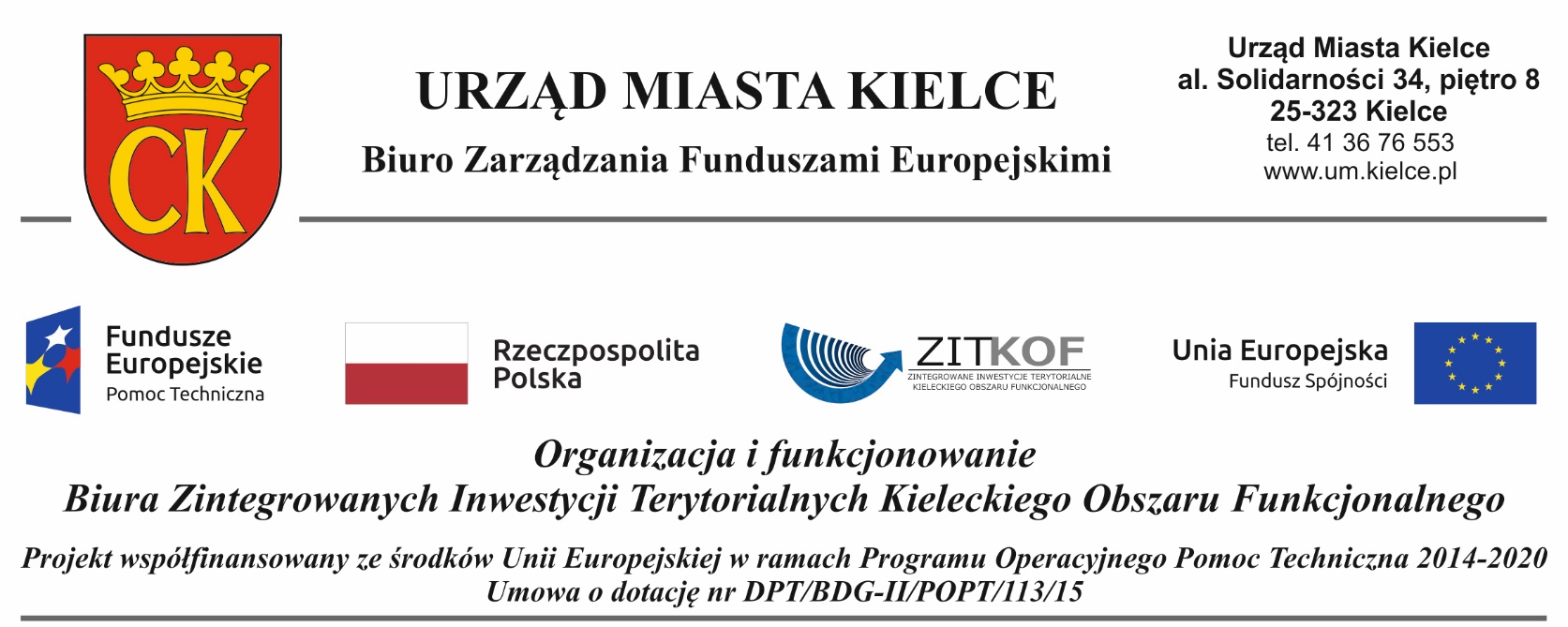 Załącznik nr 1 do UmowyOfertana: wykonanie usługi polegającej na kompleksowej organizacji trzech wizyt studyjnych wyjazdowych krajowych i jednej wizyty studyjnej przyjazdowej krajowej na potrzeby projektu „Organizacja 
i funkcjonowanie Biura Zintegrowanych Inwestycji Terytorialnych Kieleckiego Obszaru Funkcjonalnego” współfinansowanego ze środków Unii Europejskiej w ramach Programu Operacyjnego Pomoc Techniczna 2014 – 2020.Informacje o Oferencie:Oświadczenia Oferenta:Oświadczam, iż zapoznałem się ze „Szczegółowym opisem zamówienia” i wyrażam zgodę na stosowanie jego zapisów.Oświadczam, iż nie podlegam przesłankom o których mowa w art. 24 Ustawy Prawo Zamówień Publicznych 
(Dz. U. z 2018 r. poz. 1986 z późn. zm.).Złożona przeze mnie oferta jest dla mnie wiążąca przez okres nie krótszy niż 30 dni liczonych od momentu zakończenia naboru ofert. Podpis (osoby upoważnionej do reprezentowania):Wykonanie usługi polegającej na kompleksowej organizacji trzech wizyt studyjnych wyjazdowych krajowych 
i jednej wizyty studyjnej przyjazdowej krajowej na potrzeby projektu „Organizacja 
i funkcjonowanie Biura Zintegrowanych Inwestycji Terytorialnych Kieleckiego Obszaru Funkcjonalnego” współfinansowanego ze środków Unii Europejskiej w ramach Programu Operacyjnego Pomoc Techniczna 2014 - 2020  Wykonanie usługi polegającej na kompleksowej organizacji trzech wizyt studyjnych wyjazdowych krajowych 
i jednej wizyty studyjnej przyjazdowej krajowej na potrzeby projektu „Organizacja 
i funkcjonowanie Biura Zintegrowanych Inwestycji Terytorialnych Kieleckiego Obszaru Funkcjonalnego” współfinansowanego ze środków Unii Europejskiej w ramach Programu Operacyjnego Pomoc Techniczna 2014 - 2020  Cena brutto w PLNCena brutto zawiera podatek VAT oraz wszystkie koszty związane z całkowitym wykonaniem przedmiotu zamówieniaCena brutto zawiera podatek VAT oraz wszystkie koszty związane z całkowitym wykonaniem przedmiotu zamówieniaNazwaAdresNr telefonu kontaktowegoAdres e-mailNIPREGONImię i nazwisko osoby upoważnionej do podejmowania decyzjiImię i nazwisko